ГОСУДАРСТВЕННОЕ БЮДЖЕТНОЕ УЧРЕЖДЕНИЕ ГОРОДА МОСКВЫ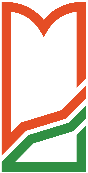 «НАУЧНО-ИССЛЕДОВАТЕЛЬСКИЙ ИНСТИТУТОРГАНИЗАЦИИ ЗДРАВООХРАНЕНИЯ И МЕДИЦИНСКОГО МЕНЕДЖМЕНТАДЕПАРТАМЕНТА ЗДРАВООХРАНЕНИЯ ГОРОДА МОСКВЫ» 
(ГБУ «НИИОЗММ ДЗМ»)НАПОМИНАНИЕ(дата)Напоминаем Вам, что 		 истекает срок исполнения контрольного документа (№ 	 от «	» 	 	 г.).Просим Вас принять срочные меры по представлению руководству ГБУ «НИИОЗММ ДЗМ» проекта ответа (доклада) в установленные сроки.Наименование должности	подпись	И.О. Фамилия